АДМИНИСТРАЦИЯ ИЗОБИЛЬНЕНСКОГО СЕЛЬСКОГО ПОСЕЛЕНИЯНИЖНЕГОРСКОГО РАЙОНАРЕСПУБЛИКИ КРЫМПОСТАНОВЛЕНИЕ ПРОЕКТ     _______ г.                     с. Изобильное                                     № «Об утверждении Положения о порядке принятия, учета и оформления выморочного имущества в собственность Изобильненского сельского поселения Нижнегорского района Республики Крым»В соответствии с Гражданским кодексом Российской Федерации, Федеральным законом от 06.10.2003 N 131-ФЗ «Об общих принципах организации местного самоуправления в Российской Федерации»,  Федеральным законом от 13.07.2015 № 218-ФЗ «О государственной регистрации недвижимости», руководствуясь Уставом муниципального образования Изобильненское сельское поселение Нижнегорского района Республики Крым, администрация сельского поселения,                                                    ПОСТАНОВЛЯЕТ:1. Утвердить прилагаемое  Положение о порядке принятия, учета и оформления выморочного имущества в собственность Изобильненского сельского поселения Нижнегорского района Республики Крым. 2. Опубликовать (обнародовать) данное постановление путем размещения его на информационном стенде в здании администрации Изобильненского сельского поселения Нижнегорского района Республики Крым по адресу: с. Изобильное пер.Центральный,15 и официальном сайте администрации сельского поселения izobilnoe-sp.ru.3. Настоящее постановление вступает в силу со дня его  опубликования (обнародования).4. Контроль за  исполнением настоящего постановления оставляю за собой.Председатель Изобильненскогосельского совета - глава администрации Изобильненского сельского поселения                                           Назарова Л.Г.     Утвержденпостановлениемадминистрации Изобильненского сельского поселения Нижнегорского района Республики Крым от            N Положение о порядке принятия, учета и оформления выморочного имущества в собственность Изобильненского сельского поселения Нижнегорского района Республики Крым Глава 1. ОБЩИЕ ПОЛОЖЕНИЯ         1.1. Настоящее Положение о порядке принятия, учета и оформления выморочного имущества в собственность Изобильненского сельского поселения Нижнегорского района Республики  Крым (далее - Положение) разработано в целях упорядочения деятельности, связанной с принятием, учетом и обеспечением сохранности имущества, переходящего в порядке наследования по закону в собственность Изобильненского сельского поселения Нижнегорского района Республики Крым.
       1.2. Действие Положения распространяется на находящиеся на территории Изобильненского сельского поселения Нижнегорского района Республики Крым жилые помещения, земельные участки, а также расположенные на них здания, сооружения, иные объекты недвижимого имущества, доли в праве общей долевой собственности на указанные объекты недвижимого имущества, переходящие в порядке наследования по закону в собственность Изобильненского сельского поселения Нижнегорского района Республики Крым.
        1.3. В порядке наследования по закону в муниципальную собственность Изобильненского сельского поселения Нижнегорского района Республики Крым переходит следующее выморочное имущество:
1.3.1. Жилое помещение.
1.3.2. Земельный участок, а также расположенные на нем здания, сооружения, иные объекты недвижимого имущества.
1.3.3. Доля в праве общей долевой собственности на указанные в подпунктах    1.3.1  и 1.3.2.  настоящего пункта объекты недвижимого имущества.
          1.4. Наследование выморочного имущества осуществляется в случае, если отсутствуют наследники как по закону, так и по завещанию, либо никто из наследников не имеет права наследовать или все наследники отстранены от наследования, либо никто из наследников не принял наследства, либо все наследники отказались от наследства и при этом никто из них не указал, что отказывается в пользу другого наследника.
          1.5. При наследовании выморочного имущества отказ от наследства не допускается.

Глава 2. ПОРЯДОК ОФОРМЛЕНИЯ ДОКУМЕНТОВ НА ВЫМОРОЧНОЕ ИМУЩЕСТВО, ПЕРЕХОДЯЩЕЕ В ПОРЯДКЕ НАСЛЕДОВАНИЯ В СОБСТВЕННОСТЬ ИЗОБИЛЬНЕНСКОГО СЕЛЬСКОГО ПОСЕЛЕНИЯ НИЖНЕГОРСКОГО РАЙОНА РЕСПУБЛИКИ КРЫМ        2.1. Администрация Изобильненского сельского поселения Нижнегорского района Республики Крым (далее - Администрация) в случае поступления информации от организаций и (или) физических лиц о выявлении факта смерти гражданина, имевшего жилое помещение, земельный участок, а также расположенные на нем здания, сооружения, иные объекты недвижимого имущества (доли в них) на праве собственности, находящиеся на территории Изобильненского сельского поселения Нижнегорского района Республики Крым, при отсутствии у умершего гражданина наследников в течение 30 (тридцати) календарных дней направляет запросы в соответствующие органы и организации о выдаче следующих документов:
         2.1.1. Свидетельство (справка) о смерти, выданного органами ЗАГС.
         2.1.2. Справка о последнем месте жительства умершего и о проживающих совместно с ним гражданах.
          2.1.3. Выписка из Единого государственного реестра недвижимости об объекте недвижимости, удостоверяющая внесение в Реестр записи о праве собственности умершего гражданина на жилое помещение, земельный участок, а также расположенные на нем здания, сооружения, иные объекты недвижимого имущества (доли в них).
          2.1.4. Иные документы, необходимость в предоставлении которых возникла при открытии наследства у нотариуса.
          2.2. Администрация после получения документов, указанных в пункте 2.1 настоящего Положения, в течение 15 (пятнадцати) календарных дней по истечении шестимесячного срока со дня смерти собственника жилого помещения, земельного участка, а также расположенных на нем зданий, сооружений, иных объектов недвижимого имущества (доли в них) обращается к нотариусу по месту открытия наследства для оформления свидетельства о праве на наследство с заявлением и приложением документов, указанных в пункте 2.1 настоящего Положения, а также с копией доверенности представителя Администрации на право оформления и принятия наследства (приобретение выморочного имущества).
         2.3. В случае отказа в выдаче свидетельства о праве на наследство Администрация вправе обратиться с иском в суд о признании права собственности Изобильненского сельского поселения Нижнегорского района Республики Крым на выморочное имущество.
         2.4. Администрация в течение 15 (пятнадцати) календарных дней с даты получения свидетельства о праве на наследство Изобильненского сельского поселения Нижнегорского района Республики Крым или вступления в законную силу решения суда о признании права собственности Изобильненского сельского поселения Нижнегорского района Республики Крым на выморочное имущество:
          2.4.1. Обращается в орган, осуществляющий государственную регистрацию прав на недвижимое имущество и сделок с ним, для регистрации права собственности Изобильненского сельского поселения Нижнегорского района Республики Крым на выморочное имущество;
          2.4.2. Готовит проект постановления администрации Изобильненского сельского поселения Нижнегорского района Республики Крым о включении в Реестр муниципального имущества Изобильненского сельского поселения Нижнегорского района Республики Крым (далее - Реестр муниципального имущества) и в состав муниципальной казны  Изобильненского сельского поселения Нижнегорского района Республики Крым выморочного имущества.
Глава 3. УЧЕТ ОБЪЕКТОВ ВЫМОРОЧНОГО ИМУЩЕСТВА           3.1. Сведения о выморочном имуществе, находящемся в собственности Изобильненского сельского поселения Нижнегорского района Республики Крым, в течение 10 (десяти) календарных дней с момента регистрации постановления вносятся в Реестр муниципального имущества и муниципальную казну Изобильненского сельского поселения Нижнегорского района Республики Крым.          3.2. Оплата расходов, связанных с принятием выморочного имущества в собственность Изобильненского сельского поселения Нижнегорского района Республики Крым и его сохранностью, предусматривается из средств бюджета Изобильненского сельского поселения Нижнегорского района Республики Крым.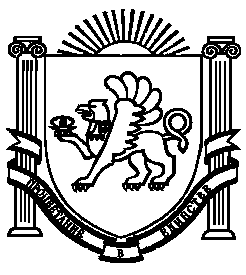 